CHANT D’ENTREE: debout resplendisDebout, resplendis, car voici ta lumière,
Et sur toi la gloire du Seigneur (bis).
Lève les yeux et regarde au loin,
Que ton cœur tressaille d’allégresse.
Voici tes fils qui reviennent vers toi,
Et tes filles portées sur la hanche.Jérusalem, Jérusalem, quitte ta robe de tristesse !
Jérusalem, Jérusalem, qhante et danse pour ton Dieu!Toutes les nations marcheront vers ta lumière,
Et les Roys à ta clarté naissante (bis).
De nombreux troupeaux de chameaux te couvriront,
Les trésors des mers afflueront vers toi,
Ils viendront d’Epha, de Saba, de Qédar,
Faisant monter vers Dieu la louange.Les fils d’étrangers rebâtiront tes remparts,
Et leurs Roys passeront par tes portes (bis).
Je ferai de toi un sujet de joie,
On t’appellera « Ville du Seigneur ».
Les jours de ton deuil seront tous accomplis,
Parmi les nations tu me glorifieras.Première lecture : lecture du livre du prophète Isaïe (60, 1-6)« La gloire du Seigneur s’est levée sur toi »psaume : 71        Toutes les nations, Seigneur, se prosterneront devant toi ! Dieu, donne au roi tes pouvoirs,
à ce fils de roi ta justice.
Qu’il gouverne ton peuple avec justice,
qu’il fasse droit aux malheureux !En ces jours-là, fleurira la justice,
grande paix jusqu’à la fin des lunes !
Qu’il domine de la mer à la mer,
et du Fleuve jusqu’au bout de la terre !Les rois de Tarsis et des Îles apporteront des présents.
Les rois de Saba et de Seba feront leur offrande.
Tous les rois se prosterneront devant lui,
tous les pays le serviront.Il délivrera le pauvre qui appelle
et le malheureux sans recours.
Il aura souci du faible et du pauvre,
du pauvre dont il sauve la vie.Deuxième lecture : Lecture de la lettre de saint Paul apôtre aux Ephésiens (3, 2-3a.5-6)« Il est maintenant révélé que les nations sont associées au même héritage, au partage de la même promesse. »EVANGILE : Alléluia, alléluia ! « Nous avons vu son étoile à l’orient et nous sommes venus adorer le Seigneur» Alléluia !Evangile de Jésus-Christ selon St Matthieu (2, 1-12)« Nous sommes venus d’orient adorer le Roi ! »Jésus était né à Bethléem en Judée, au temps du roi Hérode le Grand. Or, voici que des mages venus d’Orient arrivèrent à Jérusalem  et demandèrent : « Où est le roi des Juifs qui vient de naître ? Nous avons vu son étoile à l’orient et nous sommes venus nous prosterner devant lui. » En apprenant cela, le roi Hérode fut bouleversé, et tout Jérusalem avec lui.  Il réunit tous les grands prêtres et les scribes du peuple, pour leur demander où devait naître le Christ. Ils lui répondirent :« À Bethléem en Judée, car voici ce qui est écrit par le prophète :  Et toi, Bethléem, terre de Juda,
tu n’es certes pas le dernier parmi les chefs-lieux de Juda, car de toi sortira un chef, qui sera le berger de mon peuple Israël. »  Alors Hérode convoqua les mages en secret pour leur faire préciser à quelle date l’étoile était apparue ;  puis il les envoya à Bethléem, en leur disant : « Allez vous renseigner avec précision sur l’enfant. Et quand vous l’aurez trouvé, venez me l’annoncer pour que j’aille, moi aussi, me prosterner devant lui. »  Après avoir entendu le roi, ils partirent. Et voici que l’étoile qu’ils avaient vue à l’orient les précédait, jusqu’à ce qu’elle vienne s’arrêter au-dessus de l’endroit où se trouvait l’enfant. Quand ils virent l’étoile, ils se réjouirent d’une très grande joie. Ils entrèrent dans la maison, ils virent l’enfant avec Marie sa mère ; et, tombant à ses pieds, ils se prosternèrent devant lui. Ils ouvrirent leurs coffrets, et lui offrirent leurs présents : de l’or, de l’encens et de la myrrhe.     Mais, avertis en songe de ne pas retourner chez Hérode, ils regagnèrent leur pays par un autre chemin.priere universelle: Ô Christ Emmanuel, exauce-nous  ! communion : qui es-tu, ROI D’HUMILITE ?Qui es-Tu, Roi d’humilité, Roi sans palais, roi sans armée ?
Nous sommes venus t’adorer des bouts du monde. (bis)Nous ne savons pas bien comment un signe vu en Orient
A conduit nos pas au levant de ta lumière. (bis)Que feras-Tu de cet argent, de ces bijoux, de notre encens ?
Nous les avions pris en pensant à nos manières. (bis)Regarde donc autour de Toi dans les richesses qui sont là,
Les nations qui ne savent pas que Tu les aimes. (bis)Marie pourra te raconter qu’avec nous, après les bergers,
Tout l’univers s’est rassemblé sous Ton étoile. (bis)Petit roi juif et Roi du ciel, notre grand Roi, l’Emmanuel,
Nous traversons Ton Israël pour en renaître ! (bis)CHANT d’ENVOI : qu’EXULTE TOUT L’UNIVERSQu’exulte tout l’univers, que soit chantée en tous lieuxLa puissance de Dieu.Dans une même allégresse, terre et cieux dansent de joie,Chantent alléluia !Par amour des pécheurs la lumière est venue,Elle a changé les cœurs de tous ceux qui l’ont reconnue.Vous étiez dans la nuit, maintenant jubilezDieu vous donne la vie, par amour il s’est incarné.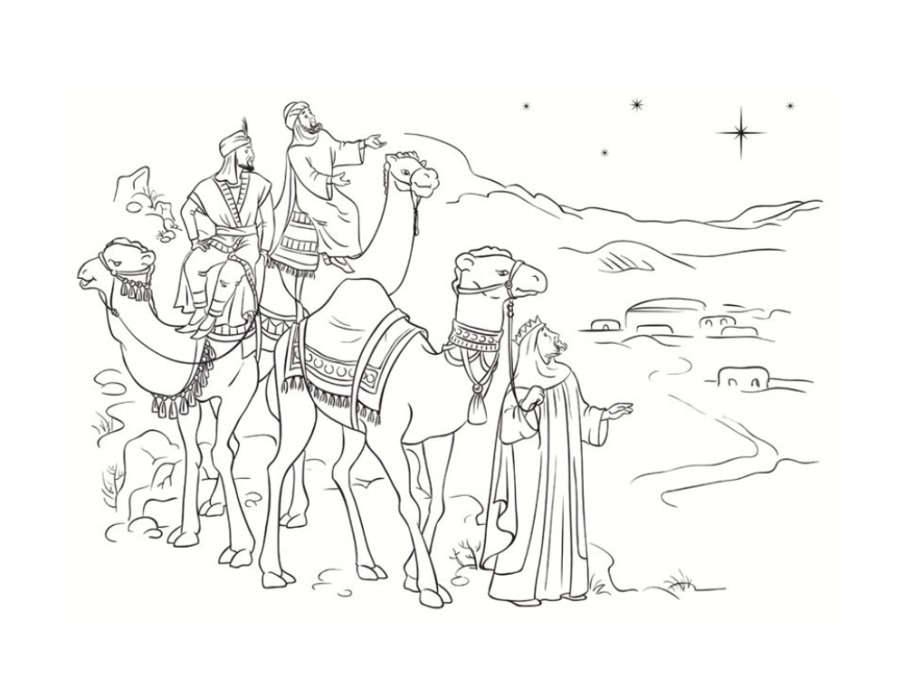 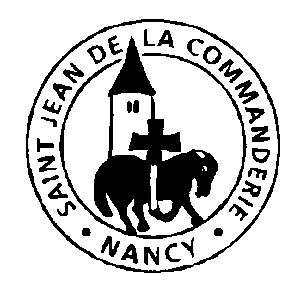 Dimanche 2  janvier 2022Epiphanie du SeigneurÉglise Saint-Léon IX